	 Vadovaudamasi Lietuvos Respublikos vietos savivaldos įstatymo 16 straipsnio 2 dalies 26 punktu, Pagėgių savivaldybei nuosavybės teise priklausančio turto valdymo, naudojimo ir disponavimo juo tvarkos aprašo, patvirtinto Pagėgių savivaldybės tarybos 2019 m. rugsėjo 26 d. sprendimu Nr. T-160 „Dėl Pagėgių savivaldybei nuosavybės teise priklausančio turto valdymo, naudojimo ir disponavimo juo tvarkos aprašo patvirtinimo“, 31.1 papunkčiu ir 37 punktu, Pagėgių savivaldybės ilgalaikio materialiojo turto nuomos konkursų organizavimo taisyklėmis, patvirtintomis Pagėgių savivaldybės tarybos 2015 m. balandžio 2 d. sprendimu Nr. T-34 „Dėl Pagėgių savivaldybės ilgalaikio materialiojo turto nuomos konkursų organizavimo taisyklių patvirtinimo“, Pagėgių savivaldybės taryba n u s p r e n d ž i a:	1. Leisti išnuomoti Pagėgių savivaldybei nuosavybės teise priklausančią dalį patalpų: Nr. 1-56 (plotas – 38,55 kv. m), Nr. 1-57 (plotas – 28,46 kv. m), Nr. 1-58 (plotas – 12,94 kv. m), Nr. 1-59 (plotas – 4,22 kv. m), Nr. 1-60 (plotas – 4,71 kv. m), Nr. 1-61 (plotas – 2,52 kv. m), Nr. 1-62 (plotas – 1,28 kv. m), Nr. 1-63 (plotas – 1,83 kv. m), Nr. 1-64 (plotas – 25,83 kv. m), Nr. 1-65 (plotas – 3,16 kv. m), Nr. 1-66 (plotas – 2,68 kv. m), iš viso plotas − 126,18 kv. m, esančias pastate, kurio  unikalus  Nr. 6300-2000-7012, bendras plotas – 4341,80 kv. m, žymėjimas plane 1C2p, registro Nr. 95/62598, kadastro duomenų fiksavimo data 2015-04-10, adresu: Mokyklos g. 1, Šilgalių k., Stoniškių sen., Pagėgių sav.     	2. Įpareigoti Pagėgių savivaldybės administracijos direktorių sudaryti komisiją nuomos konkursui organizuoti. 	3. Nustatyti pradinę turto nuomos kainą – 25,00 Eur  mėnesiui už nuomojamas patalpas.	4. Įgalioti Pagėgių savivaldybės administracijos direktorių (jam nesant − direktoriaus  pavaduotoją) su nuomininku pasirašyti turto nuomos sutartį ir perdavimo – priėmimo aktą. 	Šis sprendimas gali būti skundžiamas Regionų apygardos administracinio teismo Klaipėdos rūmams (Galinio Pylimo g. 9, 91230 Klaipėda) Lietuvos Respublikos administracinių bylų teisenos įstatymo nustatyta tvarka per 1 (vieną) mėnesį nuo sprendimo paskelbimo ar įteikimo suinteresuotiems asmenims dienos. SUDERINTA:L.e. administracijos direktoriaus pareigas                                                         Virginijus Komskis                                                                Dokumentų valdymo ir teisės skyriaus vyriausiasis specialistas                       Valdas Vytuvis Civilinės metrikacijos ir viešosios tvarkos skyriaus vyriausioji specialistė − kalbos ir archyvo tvarkytoja                                        Laimutė Mickevičienė  Parengė Laimutė Šegždienė,Turto ir ūkio skyriaus vedėjo pavaduotoja                            Pagėgių savivaldybės tarybos                            veiklos reglamento                            2 priedasSPRENDIMO PROJEKTO „ leidimo išnuomoti DALĮ PATALPŲ, ESANČIŲ MOKYKLOS G. 1, ŠILGALIŲ KAIME, STONIŠKIŲ SENIŪNIJOJE, PAGĖGIŲ SAVIVALDYBĖJE“ AIŠKINAMASIS RAŠTAS2020-01-07	1. Parengto projekto tikslai ir uždaviniai: skelbti viešą nuomos konkursą, išnuomoti dalį Pagėgių savivaldybės Stoniškių pagrindinės mokyklos Šilgalių mokyklos - daugiafunkcio centro patalpų (valgyklą, virtuvę, plovyklą, sandėliukus, tualetus), esančių Mokyklos g. 1, Šilgalių k., Stoniškių sen., Pagėgių sav.      	2. Kaip šiuo metu yra sureguliuoti projekte aptarti klausimai:  Šilgalių mokyklos - daugiafunkcio centro pastate yra nenaudojamų patalpų. Administracija siūlo išnuomoti virtuvės, plovyklos,  valgyklos, tualeto ir sandėliukų patalpas.       	3. Kokių teigiamų rezultatų laukiama: bus gauta papildomai lėšų.    	4. Galimos neigiamos priimto projekto pasekmės ir kokių priemonių reikėtų imtis, kad tokių pasekmių būtų išvengta:  priėmus sprendimą neigiamų pasekmių nenumatoma.     	5. Kokius galiojančius aktus (tarybos, mero, savivaldybės administracijos direktoriaus)reikėtų pakeisti ir panaikinti, priėmus sprendimą pagal teikiamą projektą.       	 6. Jeigu priimtam sprendimui reikės kito tarybos sprendimo, mero potvarkio ar administracijos direktoriaus įsakymo, kas ir kada juos turėtų parengti: Pagėgių savivaldybės administracijos Turto ir ūkio skyrius.    	7. Ar reikalinga atlikti sprendimo projekto antikorupcinį vertinimą: nereikalinga.    	8. Sprendimo vykdytojai ir įvykdymo terminai, lėšų, reikalingų sprendimui įgyvendinti, poreikis (jeigu tai numatoma – derinti su Finansų skyriumi): Savivaldybės administracija. Sprendimui įgyvendinti savivaldybės biudžeto lėšų nereikės.     	9. Projekto rengimo metu gauti specialistų vertinimai ir išvados, ekonominiai apskaičiavimai (sąmatos)  ir konkretūs finansavimo šaltiniai:   	 10. Projekto rengėjas ar rengėjų grupė. Turto ir ūkio skyriaus vedėjo pavaduotoja Laimutė Šegždienė, tel. 8 441 70 410.   	11. Kiti, rengėjo nuomone,  reikalingi pagrindimai ir paaiškinimai: projektas parengtas vadovaudamasi Lietuvos Respublikos vietos savivaldos įstatymo 16 straipsnio 2 dalies 26 punktu, Pagėgių savivaldybei nuosavybės teise priklausančio turto valdymo, naudojimo ir disponavimo juo tvarkos aprašo, patvirtinto Pagėgių savivaldybės tarybos 2019 m. rugsėjo 26 d. sprendimu Nr. T-160  31.1 papunkčiu ir 37 punktu, Pagėgių savivaldybės ilgalaikio materialiojo turto nuomos konkursų organizavimo taisyklėmis, patvirtintomis Pagėgių savivaldybės tarybos 2015 m. balandžio 2 d. sprendimu Nr. T-34.Turto ir ūkio skyriaus vedėjo pavaduotoja                                                             Laimutė Šegždienė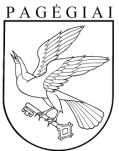 Pagėgių savivaldybės tarybasprendimasdėl leidimo išnuomoti dalį patalpų, esančių MOKYKLOS g. 1, ŠILGALIŲ kaime, STONIŠKIŲ SENIŪNIJOJE, pagėgių savivaldybėje 2020 m. sausio 7 d. Nr. T1- 7Pagėgiai